Муниципальное бюджетное общеобразовательное учреждениемуниципального образования г. Саяногорск	средняя общеобразовательная школа №2(МБОУ СОШ №2)ПРОГРАММА ВНЕУРОЧНОЙ ДЕЯТЕЛЬНОСТИОсновы современной биологии(наименование программы)среднее общее образование(уровень образования)общеинтеллектуальное направление(направление программы)Составитель: Сюсина Марина Сергеевна,                      учитель биологии2022 – 2023 учебный годРезультаты освоения курса «Основы современной биологии» 10 класс.Личностные результаты обучения:Обучающиеся должны: испытывать чувство гордости за российскую биологическую науку; осознавать, какие последствия для окружающей среды может иметь разрушительная деятельность человека и проявлять готовность к самостоятельным поступкам и действиям на благо природы; уметь реализовывать теоретические познания в повседневной жизни; понимать значение обучения для повседневной жизни и осознанного выбора профессии; признавать право каждого на собственное мнение; уметь отстаивать свою точку зрения; критично относиться к своим поступкам, нести ответственность за их последствия. Метапредметные результаты обучения:Обучающиеся должны уметь: определять понятия, формируемые в процессе изучения темы; классифицировать и самостоятельно выбирать критерии для классификации; самостоятельно формулировать проблемы исследования и составлять поэтапную структуру будущего самостоятельного исследования; при выполнении лабораторных и практических работ выбирать оптимальные способы действий в рамках предложенных условий и требований и соотносить свои действия с планируемыми результатами;формулировать выводы; устанавливать причинно-следственные связи между событиями, явлениями; применять модели и схемы для решения учебных и познавательных задач; владеть приемами смыслового чтения, составлять тезисы и план-конспекты по результатам чтения; организовывать учебное сотрудничество и совместную деятельность с учителем и сверстниками; использовать информационно-коммуникационные технологии при подготовке сообщений, мультимедийных презентаций; демонстрировать экологическое мышление и применять его в повседневной жизни.Предметные результатыобучения: Обучающиеся должны знать: структурно-функциональную организациюэукариотической клетки. Строение типичной клетки многоклеточного организма. Структуру, химический состав и функции компонентов прокариотической клетки. Рост и способы размножения. Особенности строения клеточных оболочек растений. Органоиды специального назначения. Клеточные включения. Общий адаптационный синдром. Понятие стресса. Зависимость адаптационных реакций от силы раздражителя. Типы повреждения клеток при некрозе. Апоптоз. Механизмы реализации гибели клеток при апоптозе. Цитологические основы моногибридного скрещивания. Условия проявления закона расщепления. Цитологические основы дигибридного скрещивания. Типы взаимодействия генов. Особенности половых хромосом. Механизм кроссинговера. Виды изменчивости. Аутосомно-рецессивные заболевания. Наследственные болезни человека. Методы изучения генетики человека. Доказательства эволюции природных видов. Учение формах изменчивости организмов. Роль внешней среды в возникновении изменчивости организмов. Теорию искусственного отбора Ч.Дарвина. Формы искусственного отбора. Определение популяции. Механизм возникновения адаптаций в популяции и их относительный характер. Условия длительного существования популяции. Сукцессии в экосистемах. Эволюционную характеристику мутаций. Факторы эволюции и их роль. Формы межпопуляционных отношений. Современные представления о естественном отборе как ведущем факторе эволюции. Формы естественного отбора. Абиогенный синтез органических веществ в условиях восстановительной атмосферы. Этапы появления сложных органических веществ. Эволюционные возможности углеводородов. Цитологические основы бесполого размножения. Цитологические основы полового размножения. Классификацию регенерационных явлений, понятие о соматическом эмбриогенезе. Биогенетический закон. Теорию филэмбриогенеза А.Н.Северцева. Эволюцию онтогенеза. Спорогенез. Микроспорогенез. Макроспорогенез. Гаметогенез. Микрогаметогенез. Макрогаметогенез. Нерегулярные типы полового размножения.Обучающиеся должны иметь представление: о биологии, как науке о живой природе; о профессиях, связанных с биологией; об уровневой организации живой природы; о клеточном уровне организации живого; о клетке как структурной и функциональной единице жизни; об обмене веществ и превращение энергии как основе жизнедеятельности клетки; о росте, развитии и жизненном цикле клеток; об особенностях митотического деления клетки; об организменном уровне оорганизации живого; о мейозе; об особенностях индивидуального развития организмов; об особенностях бесполого и полового размножения организмов; об оплодотворении и его биологической роли; о популяционно-видовом уровне организации живого; о виде и его структуре; о влиянии экологических условий на организмы; о происхождении видов; о развитии эволюционных представлений; о синтетической теории эволюции; о популяции как элементарной единице эволюции; о микроэволюции; о механизмах видообразования; о макроэволюции и ее направлениях; о биосферном уровне организации живого; о средообразующей деятельности организмов; взаимосвязи живого и неживого в биосфере; круговороте веществ в биосфере; эволюции биосферы; об экологических кризисах; о развитии представлений о происхождении жизни и современном состоянии проблемы; о доказательствах эволюции; о значении биологических наук в решении проблем рационального природопользования, защиты здоровья людей в условиях быстрого изменения экологического качества окружающей среды. Обучающиеся должны получить опыт: использования методов биологической науки и проведения несложных биологических экспериментов для изучения клеток живых организмов; получить опыт использования методов биологической науки и проведения несложных биологических экспериментов для изучения свойств органических веществ и функцийферментов как биологических катализаторов; использования методов биологической науки и проведения несложных биологических экспериментов для изучения морфологического критерия видов; знание основ экологической грамотности — оценивать последствия деятельности человека в природе и влияние факторов риска на здоровье человека; выбирать целевые и смысловые установки в своих действиях и поступках по отношению к живой природе, здоровью своему и окружающих; осознавать необходимость действий по сохранению биоразнообразия и природных местообитаний видов растений и животных.Содержание программы.Раздел цитология Типы клеточной организации. Клетки прокариотического типа. Структурно-функциональная организация эукариотической клетки: растительная и животная. Биологическая мембрана. Строение типичной клетки многоклеточного организма. Форма организации: парная, коллективная, практическая работа: сравнительный анализ прокариотических, эукариотических растительных, эукариотических животных клеток и клеток многоклеточного организма. Виды деятельности: самостоятельное выделение и формулированиецели практической работы; поиск и выделениенеобходимой информации для составления сводной таблицы; сравнение, классификация различных клеток по выделенным признакам.Строение прокариотической клетки.Форма прокариот. Структура, химический состав и функции компонентов прокариотической клетки. Клеточная стенка. Капсулы, слизитые слои и чехлы. Жгутики и механизмы движения. Ворсинки. Мембраны. Цитозоль и рибосомы. Генетический аппарат. Рост и способы размножения. Внутрицитоплазматические включения.Форма организации: парная, коллективная, практическая работа: выделение, окрашивание, фиксирование, сравнительная характеристика уксуснокислых, молочнокислыхи маслянокислых бактерий.Виды деятельности:самостоятельное выделение и формулирование цели практической работы; поиск и выделение необходимой информации для составления сводной таблицы; сравнение, различных видов бактерий по выделенным признакам.Строение эукариотической клетки.Наружная цитоплазматическая мембрана. Специализированные структуры поверхности клеток. Особенности строения клеточных оболочек растений. Фагоцитоз. Пиноцитоз. Основное вещество цитоплазмы. Микротрубочки. Эндоплазматическая сеть. Рибосомы. Комплекс Гольджи. Митохондрии. Лизосомы. Клеточных центр. Пластиды. Вакуоли растительных клеток. Органоиды специального назначения. Клеточные включения. Ядро: оболочка, ядерный сок, ядрышко, хромосомы. Форма организации: коллективная, доклады учащихся с использованием компьютерных технологий. Виды деятельности: поиск и выделение необходимой информации; применение методов информационного поиска, в том числе с помощью компьютерных средств; планирование учебного сотрудничества с учителем и сверстниками – определение целей, функций участников, способов взаимодействия при подготовке докладов.Регуляторные механизмы клетки.Общий адаптационный синдром. Понятие стресса. Зависимость адаптационных реакций от силы раздражителя. Срочная и долговременная адаптация. Психоэмоциональное напряжение. Типы повреждения клеток при некрозе. Апоптоз. Механизмы реализации гибели клеток при апоптозе. Форма организации: лекция. Виды деятельности: преобразование знаково-символической модели с целью выявления общих законов, определяющих регуляторные механизмы клетки.Раздел ГенетикаГенетический анализ закономерностей наследования. Моногибридное скрещивание. Цитологические основы моногибридного скрещивания. Условии проявления закона расщепления. Ди- и тригибридное скрещивание. Цитологические основы дигибридного скрещивания. Взаимодействие генов. Комплементарность. Эпистаз. Полимерия. Модифицирующее действие генов. Наследование признаков сцепленных с полом. Определение пола. Особенности половых хромосом. Сцепленное наследование и кроссинговер. Сравнение генетических и цитологических карт хромосом. Механизм кроссинговера. Форма организации: коллективная, решение задач, практическая работа: «Физиолого-генетические аспекты антоциановых окрасок у растений». Виды деятельности: самостоятельное выделение и формулирование цели практической работы; поиск и выделение необходимой информации при решении генетических задач; выбор наиболее эффективных способов решения задач; структурирование знаний по типам взаимодействия генов; установление причинно-следственных связей; построение логической цепи рассуждений при решении задач.Изменчивость и методы ее изучения. Мутационная изменчивость. Классификация мутаций. Множественный аллелизм. Хромосомные перестройки. Геномные мутации (полиплоидия). Кариотипы и мейоз у полиплоидных форм. Мутации генеративные и соматические. Спонтанные мутации. Закон гомологических рядов наследственной изменчивости. Индуцированные мутации. Физические и химические мутагены. Модификационная изменчивость. Статистическая обработка результатов. Форма организации: коллективная, решение задач, практическая работа: статистический анализ изменчивости количественных признаков у растений. Виды деятельности: самостоятельное выделение и формулирование цели практической работы; поиск и выделение необходимой информации при составлении отчета по практической работе; выбор наиболее эффективных способов решения задач; формулирование проблемы при выяснении причин мутационной изменчивости; самостоятельное создание способов решения проблем поставленной задачи; установление причинно-следственных связей; построение логической цепи рассуждений при решении задач. Роль наследственности и среды в формировании нормального и патологически измененного фенотипа человека. Генная программа человека. Аутосомно-доминантные наследования. Аутосомно-рецессивные заболевания. Наследственные болезни человека. Хромосомные болезни. Генные болезни. Болезни с наследственным предрасположением. Особенности человека как объекта генетических исследований. Методы изучения генетики человека: генеалогический метод, близнецовый метод, популяционно-статистический метод, метод генетики соматических клеток, цитогенетический метод, биохимический метод, методы изучения ДНК в генетических исследованиях. Медико-генетическое консультирование. Форма организации: коллективная, решение задач, доклады учащихся, практическая работа: изучение генетических аспектов пола у растений (ива козья). Виды деятельности: поиск и выделение необходимой информации; применение методов информационного поиска, в том числе с помощью компьютерных средств; планирование учебного сотрудничества с учителем и сверстниками – определение целей, функций участников, способов взаимодействия при подготовке докладов; поиск и выделение необходимой информации при решении генетических задач; выбор наиболее эффективных способов решения задач.Раздел: Эволюционное учение.Теория естественного отбора Ч.Дарвина. Наследственность и изменчивость организмов. Доказательства эволюции природных видов. Учение формах изменчивости организмов. Роль внешней среды в возникновении изменчивости организмов. Теория искусственного отбора Ч.Дарвина. Формы искусственного отбора. Борьба за существование: причины и следствия. Формы борьбы за существования. Естественный отбор: определение, механизм действия, результат. Форма организации: коллективная Виды деятельности: поиск и выделение необходимой информации; применение методов информационного поиска, в том числе с помощью компьютерных средств; планирование учебного сотрудничества с учителем и сверстниками – определение целей, функций участников, способов взаимодействия при подготовке докладов; постановка вопросов — инициативное сотрудничество в поиске и сборе информации для выполнения докладов и презентаций.Синтетическая теория эволюцииМикроэволюцияПопуляция – форма существования вида. Изменчивость особей в популяции под влиянием экологических факторов. Механизм возникновения адаптаций в популяции и их относительный характер. Демографическая, пространственная и экологическая структура популяции. Динамика численности популяции. Биологический полиморфизм популяции. Условия длительного существования популяции. Популяция – компонент экосистемы. Динамика и устойчивость экосистем. Саморегуляция. Сукцессии в экосистемах. Форма организации: коллективная, решение биологических задач, работа с компьютерными программами. Виды деятельности: поиск и выделение необходимой информации при решении биологических задач; выбор наиболее эффективных способов решения задач; структурирование знаний по теме «Микроэволюция»; установление причинно-следственных связей; построение логической цепи рассуждений при решении задач; наблюдение за демонстрациями учителя; объяснение и интерпретация наблюдаемых явлений; анализ графиков, таблиц, схем.Факторы эволюцииНаследственная изменчивость как материал эволюции. Эволюционная характеристика мутаций. Норма реакции генотипа. Модификации, их роль в эволюции. Изоляции. Механизм. Эволюционная роль изоляций. Миграции и их роль в изменении генетической структуры популяции. Формы межпопуляционных отношений. Причины и следствия борьбы за существование как фактора эволюции. Современные представления о естественном отборе как ведущем факторе эволюции. Формы естественного отбора. Сравнительный анализ естественного и искусственного отбора и их результатов. Форма организации: коллективная, практическая работа: результаты искусственного отбора на примере сортов культурных растений. Виды деятельности: самостоятельное выделение и формулирование цели практической работы; поиск и выделение необходимой информации; структурирование знаний по результатам искусственного отбора; постановка и формулирование проблемы, самостоятельное создание алгоритмов деятельности при решении проблемы; прогнозирование результатов практической работы; контроль в форме сличения личных результатов и результата с заданным эталоном с целью обнаружения отклонений от него.Вид.Современная биологическая концепция вида Э.Майера. Доказательства реальности вида. Критерии вида. Структура вида. Популяционная структура вида. Гибридная зона, географическийизолят, клинальная изменчивость. Процесс образования новых видов. Аллопатрическое, симпатрическое и парапатрическое видообразование. Комплексное действие эволюционных факторов в экосистемах. Искусственные экосистемы и их особенности. Форма организации: коллективная, практическая работа: морфологический критерий вида на примере видов из рода клевер. Виды деятельности: самостоятельное выделение и формулирование цели практической работы; поиск и выделение необходимой информации при составлении отчета по практической работе; планирование учебного сотрудничества с учителем и сверстниками – определение целей, функций участников, способов взаимодействия; постановка вопросов — инициативное сотрудничество в поиске и сборе информации.Единство живой и неживой природы. Абиогенный синтез органических веществ в условиях восстановительной атмосферы. Этапы появления сложных органических веществ. Эволюционные возможности углеводородов. Эволюция органических соединений. Образование первичных клеток – начало биологической эволюции. Самоорганизация сложных органических систем. Клеточное питание, внутри- и внеклеточный гомеостаз. Основные черты жизни. Форма организации: лекция, коллективная, работа с компьютерными программами. Виды деятельности: преобразование знаково-символической модели с целью выявления общих признаков, определяющих единство живой и неживой природы; наблюдение за демонстрациями учителя; объяснение и интерпретация наблюдаемых явлений; анализ графиков, таблиц, схем. Раздел: ЭмбриогенезДеление клеток.Митоз. Митотический цикл. Цитологические основы бесполого размножения. Эндорепродукция. Продолжительность жизни клеток. Половые клетки. Мейоз. Цитологические основы полового размножения. Форма организации: коллективная, практическая работа с микроскопом. Виды деятельности: самостоятельное выделение и формулирование цели практической работы; поиск и выделение необходимой информации при составлении отчета по практической работе; планирование учебного сотрудничества с учителем и сверстниками – определение целей, функций участников, способов взаимодействия; постановка вопросов — инициативное сотрудничество в поиске и сборе информации.Развитие организма и среда. Внешняя среда и необходимые условия развития. Эмбриональное развитие и внутренняя среда. Экзогаструляция. Эмбрион и биотические факторы среды. Форма организации: лекция Виды деятельности: преобразование знаково-символической модели с целью выявления общих признаков, определяющих единство живой и неживой природы; наблюдение за демонстрациями учителя; объяснение и интерпретация наблюдаемых явлений; анализ графиков, таблиц, схем. Бесполое размножение, соматический эмбриогенез и регенерация. Морфофизиологическая основа процессов бесполого размножения и особенности развития при бесполом размножении. Классификация регенерационных явлений, понятие о соматическом эмбриогенезе. Форма организации: лекция Виды деятельности: преобразование знаково-символической модели с целью выявления общих признаков, определяющих единство живой и неживой природы; наблюдение за демонстрациями учителя; объяснение и интерпретация наблюдаемых явлений; анализ графиков, таблиц, схем. Онтогенез и эволюция.Онтогенез и эволюция. Биогенетический закон. Рекапитуляции. Теория филэмбриогенеза А.Н.Северцева. Эволюция онтогенеза. Форма организации: коллективная, доклады учащихся. Виды деятельности: планирование структуры доклада с учетом конечного результата; составление плана и последовательности действий; планирование учебного сотрудничества с учителем и сверстниками – определение целей, функций участников, способов взаимодействия; поиск и выделение необходимой информации; применение методов информационного поиска, в том числе с помощью компьютерных средств; осознанное и произвольное построение речевого высказывания в устной и письменной форме. Эмбриология растений. Спорогенез. Микроспорогенез. Макроспорогенез. Гаметогенез. Микрогаметогенез. Макрогаметогенез. Двойнное оплодотворение. Нерегулярные типы полового размножения. Форма организации: лекция Виды деятельности: преобразованиезнаково-символической модели с целью выявления общих признаков, определяющих единство живой и неживой природы; наблюдение за демонстрациями учителя; объяснение и интерпретация наблюдаемых явлений; анализ схем, графиков, таблиц.Тематическое планированиеПРИНЯТАрешением Педагогического СоветаПротокол №1от 30 августа 2022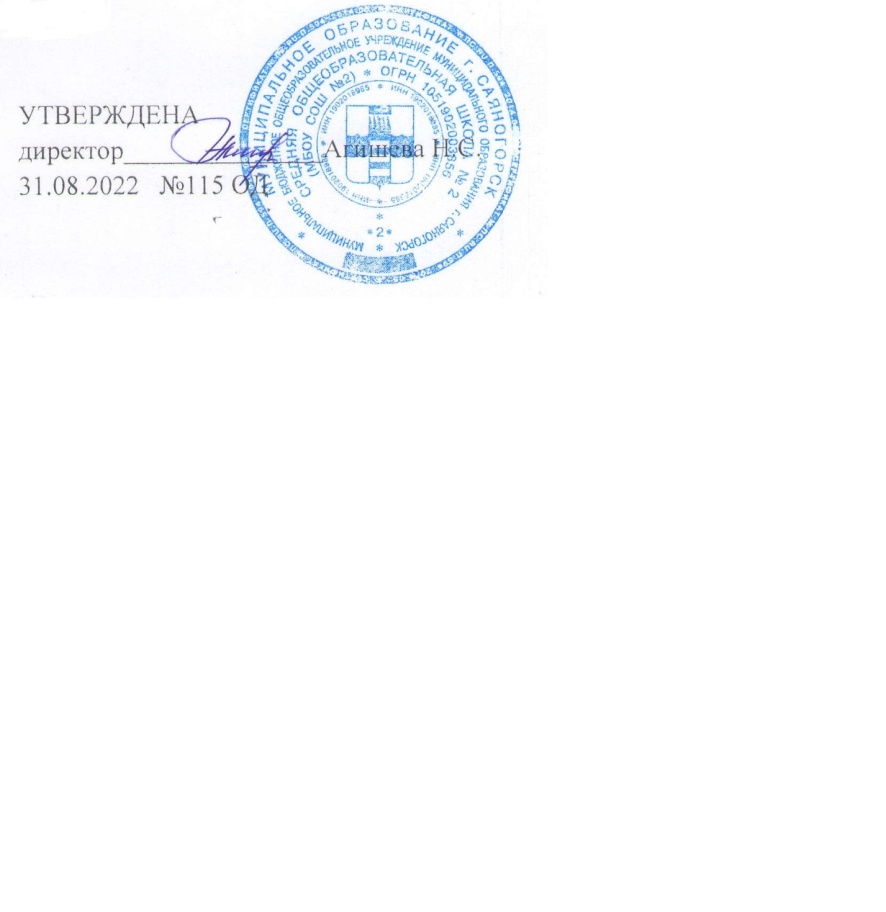 №ТемаКоличество часовЦитология (7 часов)Цитология (7 часов)Цитология (7 часов)1Типы клеточной организации12Строение прокариотической клетки23Строение эукариотической клетки24Регуляторные механизмы в клетке2Генетика (13 часов)Генетика (13 часов)Генетика (13 часов)5Генетический анализ закономерностей наследования.86Изменчивость, и методы её изучения.37Роль наследственности и среды в формировании нормального и патологически измененного фенотипа человека.2Эволюция (8 часов)Эволюция (8 часов)Эволюция (8 часов)8Теория естественного отбора Ч. Дарвина.19Синтетическая теория эволюции. Макроэволюция.210Факторы эволюции.211Вид.112Единство живой и неживой природы.2Эмбрионогенез (5 часов)Эмбрионогенез (5 часов)Эмбрионогенез (5 часов)13Деление клеток.114Развитие организма и среда.115Бесполое размножение, соматический эмбриогенез и регенерация.116Онтогенез и эволюция.117Эмбриология растений.1Итого34